АДМИНИСТРАЦИЯ МОГОЧИНСКОГО СЕЛЬСКОГО ПОСЕЛЕНИЯМОЛЧАНОВСКИЙ РАЙОН, ТОМСКАЯ ОБЛАСТЬПОСТАНОВЛЕНИЕ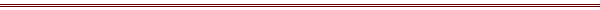 28.12.2017					                    	                     № 156В соответствии со статьями 160.2-1 Бюджетного кодекса Российской Федерации, решением Совета Могочинского сельского поселения от 13 ноября 2015 года № 106 «Об утверждении Положения о бюджетном процессе в Могочинском сельском поселении» ПОСТАНОВЛЯЕТ:	1. Постановление Администрации Могочинского сельского поселения от 15.05.2013 № 62а «Об утверждении Порядка осуществления финансового контроля органами местного самоуправления Могочинского сельского поселения» отменить.2. Опубликовать настоящее постановление в официальном печатном издании «Информационный бюллетень» и разместить на официальном сайте муниципального образования Могочинское сельское поселение» по адресу (http://www.mogochino.ru/).Настоящее постановление вступает в силу со дня официального опубликования.Контроль над исполнением настоящего постановления оставляю за собой. Глава Могочинского сельского поселения						А.В. Детлукова		 Об отмене Постановления Администрации Могочинского сельского поселения от 15.05.2013 № 62а «Об утверждении Порядка осуществления финансового контроля органами местного самоуправления Могочинского сельского поселения»